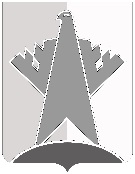 ПРЕДСЕДАТЕЛЬ ДУМЫ СУРГУТСКОГО РАЙОНАХанты-Мансийского автономного округа - ЮгрыПОСТАНОВЛЕНИЕ«20» ноября 2019 года		                                                                                          № 145      г. Сургут В соответствии с решениями Думы Сургутского района от 14 июня 2019 года № 691 «О плане работы Думы Сургутского района на II полугодие 2019 года», от 27 февраля 2014 года № 485 «Об утверждении Положения о порядке внесения проектов решений Думы Сургутского района, перечне и формах, прилагаемых к ним документов»: 1.	Провести 20 декабря 2019 года очередное двадцать седьмое заседание Думы Сургутского района в 1100 часов. Место проведения заседания: г. Сургут, ул. Энгельса, д. 10, 1 этаж, зал совещаний. Совместные заседания депутатских комиссий провести 18 декабря 2019 года в 1100 часов. Место проведения заседания: г.п. Лянтор, 2 микрорайон, строение 42 (здание Администрации г.п. Лянтор), каб. № 204, конференц-зал.2.	Включить в проект повестки дня заседания Думы Сургутского района следующие вопросы:2.1. О проекте решения Думы Сургутского района «О бюджете Сургутского района на 2020 год и на плановый период 2021 и 2022 годов».Докладчик: Нигматуллин Максим Эдуардович – заместитель главы Сургутского района.2.2. О проекте решения Думы Сургутского района «О внесении изменений в решение Думы Сургутского района от 28 ноября 2013 года № 425 «Об утверждении Положения о департаменте финансов администрации Сургутского района».Докладчик: Нигматуллин Максим Эдуардович – заместитель главы Сургутского района.2.3. О проекте решения Думы Сургутского района «О внесении изменений в решение Думы Сургутского района от 28 ноября 2013 года№ 424 «Об утверждении Положения об отдельных вопросах организации и осуществления бюджетного процесса в Сургутском районе».Докладчик: Нигматуллин Максим Эдуардович - заместитель главы Сургутского района.2.4. О проекте решения Думы Сургутского района «О внесении изменений в решение Думы Сургутского района от 27 апреля 2010 года № 592 «О Порядке осуществления муниципальных заимствований муниципальным образованием Сургутский район».Докладчик: Нигматуллин Максим Эдуардович - заместитель главы Сургутского района.2.5. О проекте решения Думы Сургутского района «О внесении изменений в решение Думы Сургутского района от 24 мая 2016 года № 909 «Об утверждении Положения о размере должностного оклада, размерах ежемесячных и иных дополнительных выплат лицам, замещающим должности муниципальной службы, и порядке их осуществления».Докладчик: Нигматуллин Максим Эдуардович - заместитель главы Сургутского района.2.6. О проекте решения Думы Сургутского района «О внесении изменений в решение Думы Сургутского района от 24 декабря 2013 года № 459 «Об утверждении Положения о размере денежного содержания лиц, замещающих муниципальные должности на постоянной основе, и порядке его осуществления».Докладчик: Нигматуллин Максим Эдуардович - заместитель главы Сургутского района.2.7. О проекте решения Думы Сургутского района «Об утверждении перечня конкурсов и соревнований на территории Сургутского района в 2020 году».Докладчик: Османкина Татьяна Николаевна - заместитель главы Сургутского района.2.8. О проекте решения Думы Сургутского района «Об утверждении прогнозного плана (программы) приватизации имущества муниципального образования Сургутский район на 2020 год и плановый период 2021-2022 годов».Докладчик: Маркова Юлия Витальевна – заместитель главы Сургутского района. 2.9. О проекте решения Думы Сургутского района «Об утверждении предложений о разграничении имущества между Сургутским районом и вновь образованными поселениями, входящими в состав Сургутского района».Докладчик: Маркова Юлия Витальевна – заместитель главы Сургутского района. 2.10. О проекте решения Думы Сургутского района «О списании муниципального имущества».Докладчик: Маркова Юлия Витальевна – заместитель главы Сургутского района. 2.11. О проекте решения Думы Сургутского района «О внесении изменений в решение Думы Сургутского района от 30 ноября 2017 года № 285-нпа «Об утверждении программы комплексного развития социальной инфраструктуры городского поселения Барсово Сургутского района Ханты-Мансийского автономного округа – Югры».Докладчик: Маркова Юлия Витальевна – заместитель главы Сургутского района. 2.12. О проекте решения Думы Сургутского района «О внесении изменений в решение Думы Сургутского района от 30 ноября 2017 года № 286-нпа «Об утверждении программы комплексного развития социальной инфраструктуры городского поселения Белый Яр Сургутского района Ханты-Мансийского автономного округа – Югры».Докладчик: Маркова Юлия Витальевна – заместитель главы Сургутского района. 2.13. О проекте решения Думы Сургутского района «О внесении изменений в решение Думы Сургутского района от 30 ноября 2017 года № 287-нпа «Об утверждении программы комплексного развития социальной инфраструктуры сельского поселения Локосово Сургутского района Ханты-Мансийского автономного округа – Югры».Докладчик: Маркова Юлия Витальевна – заместитель главы Сургутского района. 2.14. О проекте решения Думы Сургутского района «О внесении изменений в решение Думы Сургутского района от 30 ноября 2017 года № 288-нпа «Об утверждении программы комплексного развития социальной инфраструктуры сельского поселения Лямина Сургутского района Ханты-Мансийского автономного округа – Югры».Докладчик: Маркова Юлия Витальевна – заместитель главы Сургутского района. 2.15. О проекте решения Думы Сургутского района «О внесении изменений в решение Думы Сургутского района от 30 ноября 2017 года № 289-нпа «Об утверждении программы комплексного развития социальной инфраструктуры городского поселения Лянтор Сургутского района Ханты-Мансийского автономного округа – Югры».Докладчик: Маркова Юлия Витальевна – заместитель главы Сургутского района. 2.16. О проекте решения Думы Сургутского района «О внесении изменения в решение Думы Сургутского района от 30 ноября 2017 года № 290-нпа «Об утверждении программы комплексного развития социальной инфраструктуры сельского поселения Нижнесортымский Сургутского района Ханты-Мансийского автономного округа – Югры».Докладчик: Маркова Юлия Витальевна – заместитель главы Сургутского района. 2.17. О проекте решения Думы Сургутского района «О внесении изменений в решение Думы Сургутского района от 30 ноября 2017 года № 291-нпа «Об утверждении программы комплексного развития социальной инфраструктуры сельского поселения Русскинская Сургутского района Ханты-Мансийского автономного округа – Югры».Докладчик: Маркова Юлия Витальевна – заместитель главы Сургутского района. 2.18. О проекте решения Думы Сургутского района «О внесении изменения в решение Думы Сургутского района от 30 ноября 2017 года № 292-нпа «Об утверждении программы комплексного развития социальной инфраструктуры сельского поселения Солнечный Сургутского района Ханты-Мансийского автономного округа – Югры».Докладчик: Маркова Юлия Витальевна – заместитель главы Сургутского района. 2.19. О проекте решения Думы Сургутского района «О внесении изменений в решение Думы Сургутского района от 30 ноября 2017 года № 293-нпа «Об утверждении программы комплексного развития социальной инфраструктуры сельского поселения Сытомино Сургутского района Ханты-Мансийского автономного округа – Югры».Докладчик: Маркова Юлия Витальевна – заместитель главы Сургутского района. 2.20. О проекте решения Думы Сургутского района «О внесении изменений в решение Думы Сургутского района от 30 ноября 2017 года № 294-нпа «Об утверждении программы комплексного развития социальной инфраструктуры сельского поселения Тундрино Сургутского района Ханты-Мансийского автономного округа – Югры».Докладчик: Маркова Юлия Витальевна – заместитель главы Сургутского района. 2.21. О проекте решения Думы Сургутского района «О внесении изменений в решение Думы Сургутского района от 30 ноября 2017 года № 295-нпа «Об утверждении программы комплексного развития социальной инфраструктуры сельского поселения Угут Сургутского района Ханты-Мансийского автономного округа – Югры».Докладчик: Маркова Юлия Витальевна – заместитель главы Сургутского района. 2.22. О проекте решения Думы Сургутского района «О внесении изменений в решение Думы Сургутского района от 30 ноября 2017 года № 296-нпа «Об утверждении программы комплексного развития социальной инфраструктуры сельского поселения Ульт-Ягун Сургутского района Ханты-Мансийского автономного округа – Югры».Докладчик: Маркова Юлия Витальевна – заместитель главы Сургутского района. 2.23. О проекте решения Думы Сургутского района «О внесении изменений в решение Думы Сургутского района от 30 ноября 2017 года № 297-нпа «Об утверждении программы комплексного развития социальной инфраструктуры городского поселения Федоровский Сургутского района Ханты-Мансийского автономного округа – Югры».Докладчик: Маркова Юлия Витальевна – заместитель главы Сургутского района 2.24. О проекте решения Думы Сургутского района «О внесении изменений и дополнений в Устав Сургутского района».Докладчик: Марценковский Руслан Фёдорович – заместитель главы Сургутского района.2.25. О проекте решения Думы Сургутского района «О внесении изменений в решение Думы Сургутского района от 23 ноября 2017 года № 267-нпа «О принятии и передаче части полномочий».Докладчик: Марценковский Руслан Фёдорович – заместитель главы Сургутского района.2.26. О проекте решения Думы Сургутского района «Об определении случаев и порядка посещения органов местного самоуправления Сургутского района, муниципальных учреждений и предприятий Сургутского района субъектами общественного контроля». Докладчик: Савенков Алексей Исаевич - заместитель главы Сургутского района.2.27. О проекте решения Думы Сургутского района «О снятии с контроля решений Думы Сургутского района».Докладчик: Устинова Лариса Петровна - руководитель аппарата Думы Сургутского района.2.28. О проекте решения Думы Сургутского района «О плане работы Думы Сургутского района на I полугодие 2020 года».Докладчик: Сименяк Анатолий Петрович - председатель Думы Сургутского района.3.	Рекомендовать лицам, указанным в пункте 2 настоящего постановления, обеспечить представление в Думу Сургутского района соответствующих документов по вносимым вопросам (включая электронный вариант) с визами согласующих инстанций (с учётом согласования в Думе Сургутского района) не позднее 02 декабря 2019 года.Председатель Думы Сургутского района                                                                                  А.П. СименякО созыве очередного двадцать седьмого заседания Думы Сургутского района